COLLÈGE UNIVERSITAIRE FRANÇAIS DE MOSCOU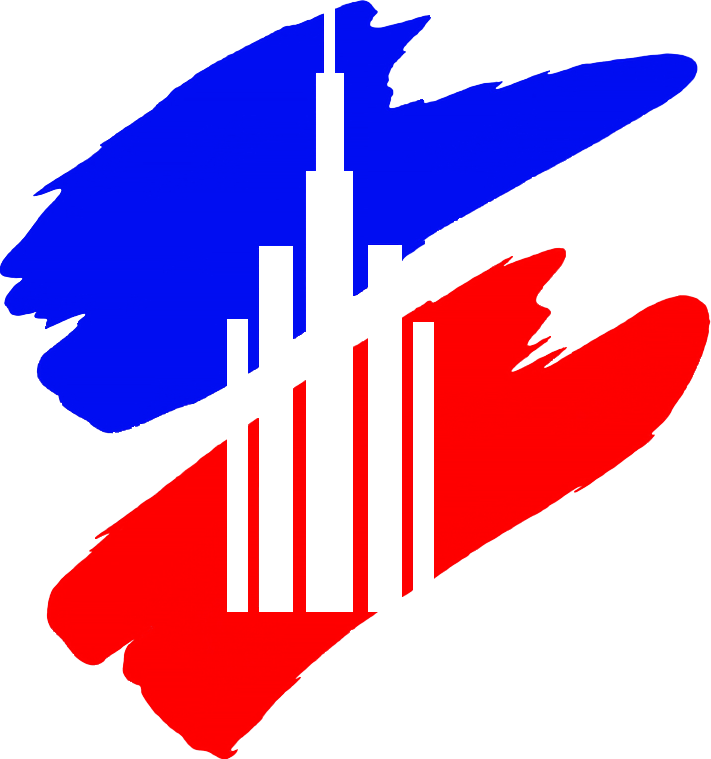 ФРАНЦУЗСКИЙ УНИВЕРСИТЕТСКИЙ КОЛЛЕДЖ МГУ имени М. В. ЛОМОНОСОВА2021-2022 учебный год, 2 семестр«История», русскоязычное отделение1 курс2 курс№ студ. билетаТекущий контрольИтоговый контроль21/0197111021/02528721/0206181821/0247181621/016814721/0170181721/02351012№ студ. билетаТекущий контрольИтоговый контроль21A/0020161121A/0087131021A/0132111221A/0120100